Н А К А З23.02.2018    					№ 62На виконання наказу Департаменту освіти Харківської міської ради                від 22.01.2018 № 14 «Про проведення міського конкурсу «Учень року – 2018» та наказу Управління освіти адміністрації Основ’янського  району Харківської міської ради «Про проведення I  (районного) туру міського конкурсу «Учень року – 2018» від 05.01.2018 №26 оргкомітетом проведено районний тур конкурсу в номінаціях:«Інтелектуал року»,«Лідер року»,«Творча особистість року»,«Спортсмен року».Відповідно до Умов проведення міського конкурсу «Учень року − 2018»       та на підставі рішення журі конкурсу Н А К А З У Ю:1. Визнати переможцями районного туру міського конкурсу «Учень року − 2018»   у номінації «Інтелектуал року»:- Коробку Вадима, учня Харківської загальноосвітньої школи І-ІІІ ступенів № 10 Харківської міської ради Харківської області.2. Визнати переможцями районного туру міського конкурсу «Учень року − 2018»   у номінації «Лідер року»:- Кікоть Ксенію, ученицю Харківської загальноосвітньої школи І-ІІІ ступенів № 120 Харківської міської ради Харківської області.3. Визнати переможцями районного туру міського конкурсу «Учень року − 2018»   у номінації «Творча особистість року»:- Шершень Вікторію, ученицю Харківської гімназії № 34 Харківської міської ради Харківської області.4. Визнати переможцями районного туру міського конкурсу «Учень року − 2018»  у номінації  «Спортсмен року»:- Біас Сніжану, ученицю Харківської гімназії  № 12 Харківської міської ради Харківської області.5. Визнати лауреатами районного туру міського конкурсу «Учень року − 2018»   у номінації «Інтелектуал року»:- Михаревича Євгенія, учня Харківської загальноосвітньої школи І-ІІІ ступенів № 41 Харківської міської ради Харківської області;у номінації «Лідер року»:- Рихлюк Дар’ю, ученицю Харківської гімназії № 12 Харківської міської ради Харківської області;у номінації «Творча особистість року»:- Гаркавенко Марію, ученицю Харківської загальноосвітньої школи І-ІІІ ступенів № 10 Харківської міської ради Харківської області;у номінації  «Спортсмен року»:- Петренка Михайла, учня Харківської загальноосвітньої школи І-ІІІ ступенів № 10 Харківської міської ради Харківської області.6. Районному методичному центру (Надточій О.І.) підготувати Почесні грамоти Управління освіти адміністрації Основ’янського  району Харківської міської ради для переможців районного туру міського конкурсу «Учень року − 2018» та дипломи Управління освіти адміністрації Основ’янського  району Харківської міської ради для переможців шкільного туру міського конкурсу «Учень року − 2018». До 02.03.20186. Завідувачу ЛКТО Остапчук С.П. розмістити даний наказ на сайті Управління освіти.До 27.02.20187. Контроль за виконанням цього наказу залишаю за собою.Начальник Управління освіти		   		О.С. Нижник(оригінал підписано)З наказом ознайомлені:Надточій О.І.Остапчук С.П.Толоконнікова, 725-27-92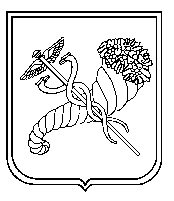 Про підсумки проведеннярайонного етапу міського   конкурсу «Учень року − 2018»